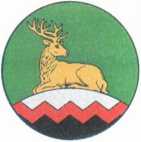 АДМИНИСТРАЦИЯ УРУС-МАРТАНОВСКОГО МУНИЦИПАЛЬНОГО РАЙОНА ХЬАЛХА-МАРТАН МУНИЦИПАЛЬНИ К1ОШТАН
АДМИНИСТРАЦИПОСТАНОВЛЕНИЕ«___» _______ 20___г.              г. Урус-Мартан                                       № _____О внесении изменений в постановление Главы администрацииУрус-Мартановского муниципального района от 21.02.2022г. № 12      В связи с кадровыми изменениями, произошедшими в организациях и учреждениях Урус-Мартановского муниципального района, администрация Урус-Мартановского муниципального района п о с т а н о в л я е т:     1. Внести изменения в постановление Главы администрации Урус-Мартановского муниципального района от 21.02.2022г. № 12 «Об утверждении состава и положения постоянно действующей комиссии по предупреждению и ликвидации чрезвычайных ситуаций и обеспечению пожарной безопасности на территории Урус-Мартановского муниципального района Чеченской Республики», изложив приложение № 1 к постановлению в редакции согласно приложению № 1 к настоящему постановлению.      2. Настоящее постановление вступает в силу со дня его подписания и подлежит размещению на официальном сайте администрации 
Урус-Мартановского муниципального района. 	 3. Контроль за исполнением настоящего постановления возложить на заместителя Главы администрации Урус-Мартановского муниципального района И.Т. Турпулханова.Приложение № 1 к постановлению Главы администрации Урус-Мартановского                   муниципального районаот «__»_____2023г. №_____Состав постоянно действующей комиссии по предупреждению и ликвидации чрезвычайных ситуаций и обеспечению пожарной безопасности на территории Урус-Мартановского муниципального районаГлава администрации Ш.А. КуцаевШ.А. КуцаевГлава администрации Урус-Мартановского муниципального района - председательИ.Т. ТурпулхановЗаместитель Главы администрации – заместитель председателяИ.А. АсуевНачальник ПСЧ-17 1 ПСО ФПС ГПС ГУ МЧС России по Чеченской Республике - заместитель председателяЛ.А-В. ЮсуповНачальник отдела административных органов, ГО и ЧС - секретарьЧлены комиссии:Члены комиссии:В.С. Бациловначальник ОМВД России по Урус-Мартановскому районуА.С. Дукузовначальник отдела надзорной деятельности ГУ МЧС РФ по ЧР в Урус-Мартановском районеА.М. Яхьяеваглавный врач ГБУ «ЦРБ Урус-Мартановского района»М-Э.Ш. Гадаевглавврач филиала «Центр гигиены и эпидемиологии в ЧР» в Урус-Мартановском районеИ.З. Макаев начальник ОАО «Чеченэнерго УРЭС Урус-Мартановского района»Б-А.С. Махаев Директор филиала «Урус-Мартановский» ООО «Газпром газораспределение Грозный» И.И. Алимхановначальник Урус-Мартановского филиала МУП «Чечводоканал» Х.А. Сулеймановначальник Урус-Мартановской  РУЭС (Электросвязь)С.У. Айдамировначальник МУ «Управление образования Урус-Мартановского муниципального района»Л.Л. Дааевдиректор Урус-Мартановского ГУДЭПИ.А. Шимаевначальник отдела строительства, территориального развития ЖКХИ.И. Хатуиевначальник отдела АПК, экологии и охраны окружающей средыВ.А. Умаровруководитель ГКУ «Урус-Мартановское лесничество»И.С-М. Гараев директор филиала ГБУ «Республиканская ветеринарная  станция» по Урус-Мартановскому районуС.А. Хожалиевглавный редактор газеты «Маршо»Х-А.Л. Автаевначальник производственного участка по Урус-Мартановскому району филиала АО «Ростехинвентаризация-федеральное БТИ» по ЧРМэр г.Урус-Мартан и главы администраций сельских поселенийМэр г.Урус-Мартан и главы администраций сельских поселений